ANALISIS PERPUTARAN PERSEDIAAN, PIUTANG DAN LEVERAGE TERHADAP PROFITABILITAS DAN NILAI PERUSAHAAN DENGAN INFLASI SEBAGAI VARIABEL MODERATING(Studi Pada Industri Tekstil dan Garment yang terdaftar di BEI Tahun 2013-2016)J U R N A L T E S I SUntuk Memenuhi Syarat Ujian Tesis guna memperoleh gelar Magister Manajemen Program Studi Magister Manajemen KonsentrasiManajemen KeuanganOLEH:LENI GANTININPM: 148020122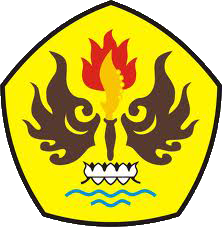 PROGRAM MAGISTER MANAJEMENFAKULTAS PASCASARJANAUNIVERSITAS PASUNDANBANDUNG2018ANALISIS PERPUTARAN PERSEDIAAN, PIUTANG DAN LEVERAGE TERHADAP PROFITABILITAS DAN NILAI PERUSAHAAN DENGAN INFLASI SEBAGAI VARIABEL MODERATING(Studi Pada Industri Tekstil dan Garment yang terdaftar di BEI Tahun 2013-2016)Leni GantiniUniversitas Pasundan, BandungAbstrakProfitabilitas perusahaan sangat penting karena dengan profitabilitas yang tinggi akan diikuti oleh tingginya nilai perusahaan. Penelitian ini bertujuan untuk menganalisis perputaran persediaan, piutang dan leverage terhadap provitabilitas dan nilai perusahaan dengan inflasi sebagai variabel pemoderasi.  Populasi dalam penelitian ini adalah semua perusahaan indistri tekstil dan garmen yang terdaftar di BEI. Metode penentuan sampel yang dilakukan dengan metode sampling jenuh, dan berdasarkan kriteria yang telah ditentukan maka jumlah sampel adalah sebanyak 15 sampel perusahaan indistri tekstil dan garmen selama periode 2013-2016. Data penelitian merupakan data sekunder diperoleh dari Indonesian Stock Exchange (www. idx.co.id). Pengujian hipotesis penelitian digunakan teknik analisis berganda dan moderated regression analysisBerdasarkan analisis yang telah dilakukan diperoleh hasil bahwa perputaran persediaan dan leverage berpengaruh positif terhadap profitabilitas, sedangkan perputaran piutang berpengaruh negative terhadap profitabilitas. Profitabilitas memiliki pengaruh yang positif dan signifikan terhadap Nilai Perusahaan, hal ini dapat dilihat dari hasil nilai adjusted R square sebesar 0,945 artinya menunjukkan bahwa profitabilitas (PROF) berpengaruh terhadap NP sebesar 94,5%. Uji Residual menunjukkan bahwa nilai koefisien parameter Inflasi adalah positif (0,490) dan signifikan (p value < 0,005), artinya inflasi adalah variabel moderating atau memoderasi hubungan antara Profitabilitas dengan nilai perusahaan.Kata kunci: perputaran persediaan, perputaran piutang, leverage, profitabilitas, nilai perusahaan, inflasi.ABSTRACTANALIZE AN INVENTORY TURNOVER, RECEIVABLE TURNOVER AND LEVERAGE TO PROFITABILITY AND THE FIRM VALUE (INFLATION AS MODERATING VARIABLE) TO TEXTILE AND GARMENT INDUSTRY IN INDONESIA STOCK EXCHANGE. Company profitability is very important because the high profitability which will be followed by higher value of the company. This study aims to analize an inventory turnover, receivable turnover and leverage on the profitability and the firm value of the company with the inflation as a moderating variable. The population in this study are all textile and garment industry listed on BEI. Sampling method performed with saturated sampling method, and based on predetermined criteria, the number of samples is a sample of 20 manufacturing companies consecutive dividend during the period 2011-2015. The research data is secondary data obtained from the Indonesian Stock Exchange (www. idx.co.id). Hypothesis testing studies used analytical techniques and moderated multiple regression analysis.Based on the analysis, the results show that inventory turnover and leverage have a positive effect on profitability, while receivable turnover has a negative effect on profitability. Profitability has a positive and significant influence on the value of the Company, this can be seen from the adjusted R square value of 0.945 which means that the profitability (PROF) affects NP by 94.5%. The Residual Test shows that the Inflation parameter coefficient is positive (0.490) and significant (p value <0.005), meaning that inflation is a moderating variable or moderate the relationship between profitability and firm value.Key words: inventory turnover, receivable turnover, leverage, profitability, firm value, inflation.REFERENSIAssauri, S. 2008. Analisis Laporan Keuangan. Penerbit Bumi Aksara. YogyakartaBrigham dan Ehrhardt. 2005. Financial Management Theory And Practice, Eleventh Edition. Ohio: South Western Cengage Learning.Brigham, Eugene F and Joel F.Houston. 2006. Dasar-Dasar Manajemen Keuangan. Jakarta: Salemba Empat.Christiawan, Yulius Jogi dan Josua Tarigan. 2007. Kepemilikan Manajeral: Kebijakan Hutang, Kinerja dan Nilai Perusahaan. Jurnal Akuntansi danKeuangan, Vol. 9 No.1. Hal. 1-8. Surabaya: Universitas Kristen Petra.Darsono, P., (2006), Manajemen Keuangan Pendekatan Praktis, Diadit Media, Jakarta.Emmanuel, E.D., & Samuel, O.A. (2009). An Impact Analysis of Real Gross Domestic Product Inflation and Interest Rates On Stock Prices Of Quoted Companies In Nigeria. International Research Joutnal Of Finance and Economics.Fakhruddin dan Hadianto, Sopian. 2001. Perangkat dan Model Analisis Investasi di Pasar Modal, Buku satu. Jakarta: Elex Media Komputindo.Frank, Murray Z. and Vidhan K. Goyal, 2007. “Trade-off and Pecking Order Theories of Debt”, SSRN Papers, December 8, 2007.Ghozali, Imam, 2011, Aplikasi Analisis Multivariate Dengan Program SPSS, Edisi Kelima, Penerbit Universitas Diponegoro, Semarang Gitman, Lawrence J and Chad, J. Zutter. 2012. Principles of Managerial Finance, 13thedition. Boston. Prentice HallGitman, Lawrence J. 2006. Principles of Manajerial Finance. International Edition, 10 th edition. Boston: Pearson Education.Harmono. 2009. Manajemen Keuangan Berbasis Balanced Scorecard (Pendekatan Teori, Kasus, dan Riset Bisnis). Jakarta: Bumi Aksara.Horne, V. 2005. Analisis kinerja Perusahaan yang melakukan Right Issue di Indonesia, Simposium Nasional akuntansi IV.Ismail Solihin, 2010, Pengantar Manjaemen, Erlangga, Jakarta.James C. Van Horne, John M. Machowicz.Prinsip-prinsip Manajemen Keuangan, Jakarta: Salemba Empat, 2012K.R. Subramanyam & John J. Wild, 2013, Analisis Laporan Keuangan Buku kedua, Edisi 10, Salemba Empat, Jakarta.Kamaludin dan Rini, 2012, Manajemen Keuangan Konsep Dasar dan Penerapannya, Mandar Maju, Bandung.Kusumadilaga, Rimba. 2010. Pengaruh Corporate Social Responsibility Terhadap Nilai Perusahaan dengan Profitabilitas Sebagai Variabel Moderating, Fakultas Ekonomi Diponegoro Semarang. Kusumadilaga, Rimba. 2010. Pengaruh Corporate Social Responsibility Terhadap Nilai Perusahaan dengan Profitabilitas Sebagai Variabel Moderating, Tesis,Fakultas Ekonomi Diponegoro SemarangLawrence J. Gitman dan Chad J. Zutter.2006. Principal of Managerial Finance (14th edition, Pearson). Martalina, Lifessy. 2011. Pengaruh Profitabilitas dan Ukuran Perusahaan Terhadap Nilai Perusahaan Dengan Struktur Modal Sebagai Variabel Intervening. Akuntansi Fakultas Ekonomi Universitas Negeri Padang.Martono, dan D. Agus Harjito, 2010. Manajemen Keuangan. Ekonisia, Yogyakarta.Noerirawan, Ronni, dkk. 2012. Pengaruh Faktor Internal dan Eksternal Perusahaan Terhadap Nilai Perusahaan. Jurnal Akuntansi Vol.1 No. 2. hal. 4.Nurhafni. 2009. Pengaruh Modal Kerja dan Perputaran Modal Kerja Terhadap Return On Equity (ROE) Pada Perusahaan Consumer Goods IndustryNurlela dan Islahuddin. 2008. Pengaruh Corporate Social Responsibility terhadap Nilai Peusahaan dengan Prosentase Kepemilikan Manajemen sebagai Variabel Moderating. Simposium Nasional Akuntansi XIOktaviani, Weri Ningsih. 2008. Pengaruh Kebijakan Deviden, Profitabilitas, Pertumbuhan Penjualan, Ukuran Perusahaan Terhadap Nilai Perusahaan Dengan Leverage Keuangan Sebagai Variabel Intervening.Tesis, Akuntansi Fakultas Ekonomi Universitas Bung HattaSalvatore, Dominick. 2013. Managerial Economics. Fifth Edition. Singapore: Thomson Learning.Samuelson, 2004, Ilmu Makro Ekonomi, Media Global Edukasi, Jakarta.Sartono, Agus, 2008, Manajemen Keuangan Teori dan Aplikasi, BPFE, Yogyakarta.Sartono, Agus. 2010. Manajemen Keuangan Teori dan Aplikasi. Yogyakarta: BPFE.Sudana, I Made. 2011. Manajemen Keuangan Perusahaan Teori dan Praktek. Jakarta: Erlangga.Sunariyah 2006, Pengetahuan Pasar Modal, edisi 5, UPP STIM YKPN, YogyakartaSusanti, Rika. 2010. Analisis Faktor-faktor yang Berpengaruh terhadap Nilai Perusahaan, Tesis, Fakultas Ekonomi Universitas Diponegoro, Semarang.Sutrisno, 2010, Manajemen Keuangan Teori, Konsep dan Aplikasi, Ekonisia, Yogyakarta.Syamsuddin, Lukman.2009. Manajemen Keuangan Perusahaan. Raja Grafindo Persada, Jakarta.Tandelilin, Eduardus 2010, Portofolio dan Investasi Teori dan Aplikasi, edisi 1, Kanisius, YogyakartaTandelin, Eduardus, 2010, Analisis Investasi dan Manajemen Portofolio, Edisi Pertama, BPFE, Yogyakarta.Waluyo, Dwi Eko, 2006, Ekonomika Makro, Edisi Revisian, UNMUH, Malang.Weston, J. Fred dan Copeland, Thomas E. 2011. Manajemen Keuangan Jilid I, Edisi ke-9. Jakarta: Binarupa Aksara.Weston J.Fred. dan Eugene F. Brigham, 2011, Dasar-Dasar manajemen Keuangan, Erlangga: Jakarta.Widiana, Nirma. 2009. Pengaruh factor-faktor non keuangan terhadap pengungkapan tanggung jawab social pada laporan tahunan perbankan publik. Tesis Magister Manajemen. Universitas Jember, Jember.Kutipan Website :Tobin's Q Ratio :  http://www.investopedia.com/terms/q/qratio.asp?&viewed=1Data Inflasi 2011-2016 : www.bi.go.idLaporan Keuangan Perusahaan Tekstil & Garmen : www.idx.co.idData Statistik Industri Perkembangan Ekspor : www.kemenperin.go.id